DÉCLARATIONS POUR CHIENS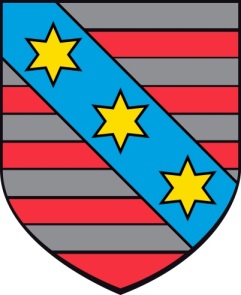 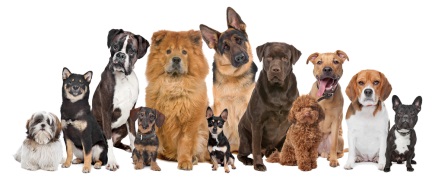 en vertu des articles 3(1), 6 et 14 de la loi du 9 mai 2008 relative aux chiensà remettre ou à renvoyer à l’administration communale de Redange/AttertB.P. 8 / L-8501 Redange/Attert ou joelle.schmitt@redange.luNom et prénom du détenteur :	________________________________________________Adresse du détenteur :	______________________________________________________N° de téléphone :	_______________________________________________________DÉCLARATION D’ARRIVÉE*Nom du chien : ………………………………………………………………………………………Race ou type du chien : …………………………………………………………………………….Sexe du chien : …………………………………………………………………………………….Date de naissance du chien : ……………………………………………………………………Robe du chien : ……………………………………………………………………………………Numéro d’identification du chien : ………………………………………………………………Date d’identification du chien ……………………………………………………………………*A joindre obligatoirement à la présente copie du certificat vétérinaire, resp. du carnet de vaccinationDÉCLARATION DE DÉPARTNom du chien : ………………………………………………………………………………………N° d’identification du chien : ……………………………………………………………………….Date de décès/de départ du chien : ………………………………………………………………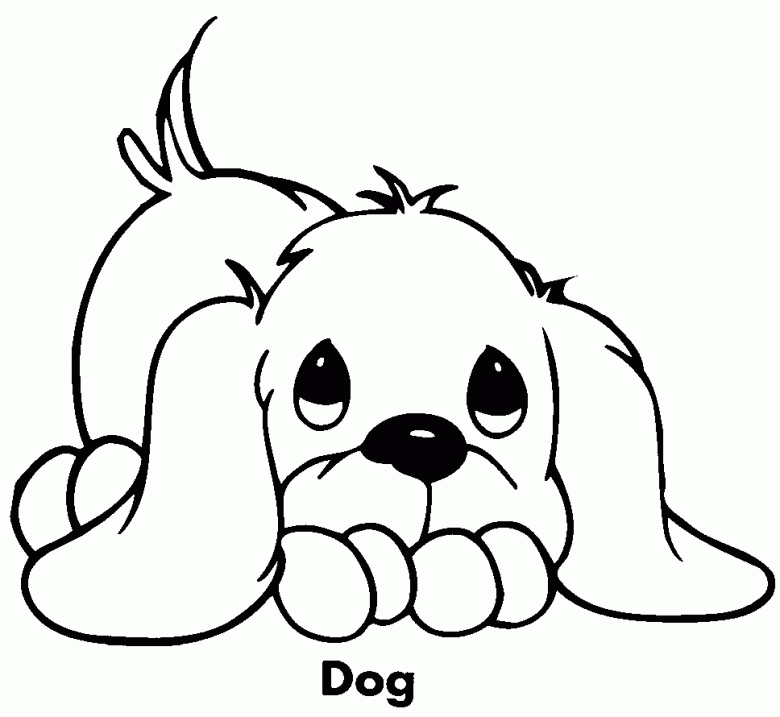 